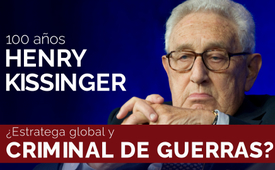 100 años Henry Kissinger – Estratega global y Criminal de Guerras?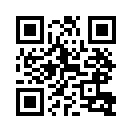 Henry Kissinger cumple 100 años el 27 de mayo. En 1973 recibió el Premio Nobel de la Paz. Pero el siguiente documental revela que el ex Secretario de Estado estadounidense lleva décadas dirigiendo el destino de la política mundial en asociación con otros estrategas globales y es el cerebro de un gobierno mundial en la sombra. Difunda el programa y ayude a dar a conocer esta información al público.Hoy, el 27 de mayo de 2023, Henry Kissinger cumplió 100 años. ¿Quién es Henry Kissinger? ¿Que significado tiene y tuvo para el mundo y la política mundial?

Henry Kissinger, originalmente Heinz Alfred Kissinger, nacío en Fürth, Alemania, el 27 de mayo de 1923.
Fue una de las muchas familias judías que huyeron de la persecución en Alemania para llegar a 'América' en 1938. Según los anuncios oficiales, una de las etapas más destacadas de su vida fue la de Ministro de Asuntos Exteriores del Presidente de EE.UU. Richard Nixon de 1973 a 1977. 
En 1973, recibió el Premio Nobel de la Paz por el tratado de paz en la guerra de Vietnam. En 1980, apoyó la candidatura presidencial de Ronald Reagan y, según Wikipedia, posteriormente se mantuvo en gran medida sin influencia política.
Pero si se examina más detenidamente a Henry Kissinger, se reconoce que Kissinger ha tenido una gran influencia en la política mundial al correr de su vida y sigue teniéndola. He aquí algunas pruebas:

La influencia de Henry Kissinger en los Presidentes de EE.UU.
Henry Kissinger se reunía regularmente con Jimmy Carter, Presidente de EE.UU. de 1977 a 1981, Ronald Reagan, Presidente de EE.UU. de 1981 a 1989 , George Bush, Presidente de 1989 a 1993, quien fue condecorado con el Premio de Henry Kissinger en Berlín en el año 2008.  

Bob Woodward reportó en su libro ”State of Denial“, 2006 que Kissinger se había encontrado con frecuencia con el Presidente George W. Bush y el Vicepresidente Dick Cheney, para dar consejos con respecto a la guerra en el Iraq.
2010  Kissinger se encontró con Obama en la Casa Blanca. Obama había sido el Presidente de EE.UU. de 2009 a 2017. Después de Obama, Donald Trump llegó a ser el Presidente de EE.UU. de 2017 a 2021. Kissinger se reunió con Trump el 17 de noviembre de 2016, mientras discutían asuntos globales. Otro encuentro tuvo lugar entre Kissinger y el Presidente Trump, en la Casa Blanca, en mayo de 2017. Finalmente, Kissinger se reunió con Joe Biden, el Presidente de EE.UU. actual, desde 2021.

La influencia mundial de Henry Kissinger en políticos y presidentes
Kissinger se reunió regularmente con varios presidentes rusos, entre ellos Mijaíl Gorbachov en 1987, 1992 y 2012.

Kissinger también se reunió varias veces con Vladimir Putin. En una comparecencia ante el Financial Times en 2022, Kissinger declaró que se había reunido con el presidente ruso una vez al año durante los últimos 15 años.  

Las siguientes grabaciones muestran que Kissinger también se encontró con políticos europeos:

•  La Sra. von der Leyen y Kissinger en la Conferencia de Seguridad de Múnich en 2014.
•  Angela Merkel recibió el Premio Kissinger en 2020 y también se encontró con Kissinger en otras ocasiones.
•  El presidente francés Emmanuel Macron recibió a Henry Kissinger en el Palacio del Elíseo en 2019.
•  El canciller austriaco se encontró con Henry Kissinger en Nueva York, en 2022.
•  En 2022, Henry Kissinger pronunció un elogio para Mario Draghi, primer ministro italiano en ese entonces.

Una mirada más precisa revela que Kissinger es el controlador de un gobierno global en la sombra.

¿Kissinger – el controlador de un gobierno global en la sombra?
Como ya se ha reportado, fue Secretario de Estado en EE.UU. bajo la presidencia de Nixon del 1973 al 1977. Posteriormente, Kissinger fue director de la ’Fábrica de reflexiones‘ americana: ”Council on Foreign Relations“, CFR para abreviar, de 1977 a 1981. 
Kissinger había sido miembro del CFR desde 1956. El CFR se describe así en el programa ”CFR – gobierno global en la sombra“, del modo siguiente:  ”Esta Fábrica de Reflexiones de EE.UU. celebra en estos días su centenario –el 29 de julio de 2021 para ser preciso– y está considerado una de las organizaciones privadas más influyentes del mundo. Las Fábricas de Reflexiones son asociaciones que desarrollan ideas y estrategias políticas y las introducen en la política. Aunque el poder político de este Consejo no es debatido, probablemente sea absolutamente desconocido para el ciudadano mediocre. Echemos un vistazo más de cerca a esta organización. 
Tras el apenas llamativo nombre de ’Consejo de Relaciones Exteriores‘, se esconde mucho poder que la revista de noticias DER SPIEGEL escribió ya en 1975 que era ’la institución privada más influyente de América y del mundo occidental‘. Wikipedia opina que la labor de esta red fue decisiva para la política exterior y la diplomacia ’americanas‘, en el siglo XX“.

Richard Haass, Presidente del CFR desde 2001, dijo lo siguiente sobre Henry Kissinger: ”Lo que me gustaría añadir es que su carrera y su vida han estado asociadas a esta institución durante mucho tiempo, yo calcularía que casi tres cuartos de siglo. [...] Encontré la obra histórica del Dr. Kissinger, su trabajo académico, como estudiante de doctorado hace medio siglo y tuvo un tremendo impacto en mí entonces y desde entonces“.

Kissinger es uno de los padres fundadores del FEM y reclutó a Klaus Schwab en un seminario internacional celebrado en Harvard en los años sesenta. Kissinger ha sido el mentor de Klaus Schwab desde entonces.  Kissinger también mantiene una estrecha relación con la familia Rockefeller y fue un amigo de Nelson y David Rockefeller. Cuando David Rockefeller murió, Kissinger se acordó como sigue: Bajo el título ”Mi amigo David Rockefeller, un hombre que servía al mundo“ escribió en la Washington Post: ”Nos encontramos hace 60 años como parte de un grupo de estudio en el 'Council on Foreign Relations'. Poco después, alentó a un grupo de discusión que más tarde se desarrolló a lo que hoy en dia se conoce como el Grupo Bilderberg.“
Kissinger ha asistido regularmente al Congreso anual de Bilderberg desde 1957, como puede verse de la siguiente lista. 
Kissinger, junto con David Rockefeller, es también uno de los fundadores de la Comisión Trilateral, creada junto al Grupo Bilderberg para construir un gobierno en la sombra.

Además, Henry Kissinger está considerado uno de los fundadores de la Conferencia de Seguridad de Múnich. Su precursora fue la Reunión Internacional de Ciencia Militar, que se celebró por primera vez en 1963. La primera reunión se limitó a unos 60 participantes, entre ellos Helmut Schmidt y Henry Kissinger.

Kissinger – un Criminal de Guerra
En 2001 se publicó un libro titulado ”The Trial of Henry Kissinger“, es decir, ”El Proceso del Tribunal contra Henry Kissinger“. 
En él, el periodista británico-americano Christopher Hitchens se refiere a los crímenes de guerra y las operaciones encubiertas ilegales de los que se considera corresponsable a Kissinger, como antiguo Ministro de Asuntos Exteriores de EEUU. Kissinger había servido a los presidentes de EE.UU. Nixon y Ford. 
Debido a la plenitud de las informaciones, aquí sólo puede comentarse dos ejemplos.

La Guerra en Argentina
Argentina se hallaba en una crisis social a mediados de la década de 1970. En esta situación de declive político y económico, el General Jorge Videla asumió la función estatal del Presidente, como jefe de una junta en un golpe militar el 24 de marzo de 1976. Ese mismo día declaró la ley marcial en Argentina y dirigió una dictadura militar hasta 1983. Casi 30.000 personas se murieron en ese entonces. Fueron famosos los vuelos en helicóptero sobre el Atlántico, en los que las víctimas eran arrojadas vivas al mar. Miles de personas fueron detenidas ilegalmente y torturadas. Más tarde, el general Videla fue condenado por estos crímenes contra la humanidad y murió en una cárcel en 2013. Para muchos argentinos, este período sigue siendo la hora más oscura de la historia del país.

Sólo un documento ”desclasificado“, publicado en 2014 demuestra que Henry Kissinger dió al Ministro de Asuntos Exteriores de la dictadura Videla, Almirante César Guzzetti, durante su viaje informativo a Washington en octubre de 1976 no sólamente su consentimiento a la ”guerra sucia argentina“, sino que también le aconsejó que se diera prisa en eliminar a los ”terroristas“.

Kissinger y Timor Oriental
Bajo la dirección de Kissinger, los EE.UU. dieron luz verde a la invasión indonesia de Timor Oriental en 1975, que inició una brutal invasión y ocupación durante 24 años por parte de la dictadura de Suharto. La ocupación indonesia de Timor Oriental y Papúa Occidental fue posible gracias a las armas y el entrenamiento de los EE.UU. Este flujo ilegal de armas contradijo a la intención del Congreso EE.UU., y sin embargo Kissinger presumía con su capacidad para continuar con los envíos de armas a Suharto. Estas armas fueron esenciales para la consolidación del control militar del dictador indonesio tanto en Timor Oriental como en Papúa Occidental. Las ocupaciones costaron la vida a cientos de miles de civiles timorenses y papúes.

El ”Informe de Kissinger“
El 10 de diciembre de 1974 se redactó un documento muy secreto, con el título „National Security Study Memorandum“, abreviado ”NSSM 200“, también denonominado Informe de Kissinger, ya que Henry Kissinger era Ministro de Asuntos Exteriores, cuando era escrita. NSSM 200 expone explícitamente la estrategia detallada mediante la cual el gobierno de Estados Unidos promueve agresivamente el control de la población en los países en desarrollo con el fin de regular u obtener un mejor acceso a los recursos naturales de esos países. El Informe Kissinger también afirmaba explícitamente que Estados Unidos debía encubrir sus actividades de control de la población y evitar las acusaciones de imperialismo. Para ello, utilizaba a las Naciones Unidas y a diversas organizaciones no gubernamentales, en particular el Pathfinder Fund, la International Planned Parenthood Federation y el Population Council (Consejo de Población) – para hacer el trabajo en vez de los EE.UU.
En nombre de este informe se han cometido injusticias flagrantes en todo el mundo. En este programa sólo dos ejemplos – para más información véase las fuentes.
- El Fondo de Población de las Naciones Unidas interrumpió el suministro alimenticio y de otro tipo de donaciones auxiliares a millones de yemeníes hambrientos en 2020 porque el país se negó a legalizar el aborto.

- El Programa Conjunto de las Naciones Unidas sobre el Sida (ONUSIDA) amenazó con retirar toda su ayuda a la isla caribeña de Santa Lucía a menos que aprobara una formulación de apoyo al aborto y la homosexualidad en una declaración política sobre el VIH/sida.

¿Y cómo es la orientación ideológica de Kissinger?
Henry Kissinger es francomasón, y junto a David Rockefeller y Zbigniew Brzeziński había fundado una logia original el año 1968 de nombre ”Three Eyes (o 'Tres Ojos')“. También es miembro del ”Bohemian Club“ y asiduo visitante del mitín ”Bohemian Grove“. 
El ”Bohemian Club“ se fundó en 1872 y es un club exclusivo abierto sólo a líderes masculinos de élite. 
El símbolo es el búho – que también se utiliza como simbolismo en la francomasonería y la orden de los Illuminati. En el Bohemian Grove se celebran anualmente reuniones de miembros estrictamente segregadas de 15 días de duración en las que participan unas 2.000 personas. El búho está erigido allí como una gran estatua de 15 metros de altura. Las grabaciones encubiertas de la ceremonia de entrada muestran la quema de un muñeco humano delante de la estatua del búho, ante participantes encapuchados, prácticas que recuerdan a rituales paganos y satánicos.

Muy honrados damas y señores,
la información sobre la vida de Henry Kissinger es de acceso público en todo el mundo. Y, sin embargo, ha seguido siendo portador de un ”Premio Nobel de la Paz“ hasta el día de hoy y ¡nunca se le ha demandado cuentas por sus actos! Además, uno se da cuenta de que durante décadas ha estado dirigiendo la política mundial en asociación con otros estrategas globales por medio del Consejo de Relaciones Exteriores, las reuniones de Bilderberg, el FEM y el Congreso de Seguridad en Múnich. Estos estrategas mundiales llevan décadas sentándose en los resortes del poder político y nunca han sido elegidos por los pueblos. Ya es tiempo de que sus maquinaciones secretas e inhumanas salgan a la luz y sean detenidas. Difunda este programa y ayude a que esta información sea revelada al amplio público.de ch./ mw.Fuentes:Sobre Henry Kissinger
https://www.henryakissinger.com/speeches/
https://de.wikipedia.org/wiki/Henry_Kissinger

Fotos de Henry Kissinger con políticos
https://www.gettyimages.co.uk/detail/news-photo/president-jimmy-carter-meetssecretary-of-state-henry-news-photo/1236842359 
https://www.salon.com/2015/12/06/ideological_self_confidence_and_ruthless_power_politics_neo_conservatives_charles_krauthammer_and_the_real_legacy_of _ronald_reagans_foreign_policy/ 
https://www.gettyimages.com.br/detail/foto-jornalística/republican-presidentialcandidate-george-w-bush-at-foto-jornalística/1512306?adppopup=true https://www.zimbio.com/photos/George+Bush/Henry+Kissinger/BG7zgIZ80BZ/George+Bush+Receives+Henry+Kissinger+Prize 
https://en.wikipedia.org/wiki/Henry_Kissinger
https://www.axios.com/2018/02/08/trump-meeting-with-kissinger-again1518116617 Ticket: SE-850 https://securityconference.org/en/medialibrary/asset/joseph-r-biden-and-henrykissinger-1510-06-02-2009/ 
https://www.wienerzeitung.at/nachrichten/politik/welt/2160052-Russlandsgrosser-Unverstandener.html 

Kissinger y Gorbachov
https://www.maz-online.de/brandenburg/wie-michail-gorbatschow-inbrandenburg-und-potsdam-spuren-hinterlassen-hat EAFT2OUTTYEOIYMNQNB2ICGBNM.html 
https://www.imago-images.de/st/0105515025

Putin y Kissinger
https://www.br.de/nachrichten/kultur/henry-kissinger-ueber-russlands-lage-putinhat-sich-verrechnet,T5PsXwC 
https://www.telegraph.co.uk/business/2022/05/23/henry-kissinger-warns-againstdefeat-russia-western-unity-sanctions/ https://twitter.com/Podolyak_M/status/1529071205130682370?ref_src=twsrc%5Etfw%7Ctwcamp%5Etweetembed%7Ctwterm %5E1529071205130682370%7Ctwgr %5Ed5c9e912326fb73a95bc0303653f8d85a3a0b19f%7Ctwcon %5Es1_&ref_url=https%3A%2F%2Fwww.washingtonpost.com%2Fworld %2F2022%2F05%2F24%2Fhenry-kissinger-ukraine-russia-territory-davos%2F http://www.en.kremlin.ru/events/president/news/54910

Políticos europeos
https://securityconference.org/mediathek/asset/henry-kissinger-and-ursula-vonder-leyen-1210-01-02-2014/
https://www.presseportal.de/pm/58364/4498954
https://culturico.com/2022/01/03/in-the-balkans-the-eu-is-stuck-between-the-kissinger-question-andmerkels-answers/ 
https://www.imago-images.de/offers/320084/News/Politik/Frankreich-Macron-empfaengt-HenryKissinger-im-Elysee-Palast-in-Paris?db=stock 
https://fotoservice.bundeskanzleramt.at/bka/bundeskanzler_nehammer/20220919_new_york.html? currentImagePage=1 https://fotoservice.bundeskanzleramt.at/bka/bundeskanzler_nehammer/20220919_new_york/_R3A9485.html 
https://www.repubblica.it/esteri/2022/09/20/news/mario_draghi_onu_kissinger_discorso-366540636/

La influencia mundial de Kissinger en la política/gobierno en la sombra
https://www.kla.tv/19404
https://www.cfr.org/event/lessons-history-series-conversation-henry-kissinger

Participación en Bilderberg
https://wikispooks.com/wiki/Henry_Kissinger

Fundadores del FME
https://unlimitedhangout.com/2022/03/investigative-reports/dr-klaus-schwab-or-how-the-cfr-taughtme-to-stop-worrying-and-love-the-bomb/ 

Fotos de Kissinger y Klaus Schwab
https://www.flickr.com/photos/worldeconomicforum/6052363082https://www.portalautomotriz.com/fotos/00110232-originaljpeg

Kissinger y Rockefeller
https://www.washingtonpost.com/opinions/henry-kissinger-my-friend-david-rockefeller-a-man-whoserved-the-world/2017/03/30/bd4789b0-13f6-11e7-ada0-1489b735b3a3_story.html 

Foto de Kissinger y David Rockefeller
https://cbaglobal.com.ar/henry-kissinger-oscuro-estratega-mundial/

Kissinger y Bilderberger 
https://wikispooks.com/wiki/Henry_Kissinger( Desplácese por la lista de Bilderbergers a continuación). 

Kissinger y la Comisión Trilateral
https://de.wikipedia.org/wiki/Trilaterale_Kommissionwww.washingtonpost.com/opinions/henry-kissinger-my-friend-david-rockefeller-a-man-who-servedthe-world/2017/03/30/bd4789b0-13f6-11e7-ada0-1489b735b3a3_story.html 

Foto de Kissinger y la Conferencia de Seguridad de Munich
https://securityconference.org/mediathek/asset/helmut-schmidt-valery-giscard-destaing-henrykissinger-and-egon-bahr-1619-01-02-2014/ https://de.wikipedia.org/wiki/M%C3%BCnchner_Sicherheitskonferenz

Foto de Kissinger y Helmut Schmidt
https://www.deutschlandfunk.de/henry-kissinger-ueber-helmut-schmidt-die-welt-wird-ihn-102.html

Kissinger y los crímenes de guerra
Libro „The Trial of Henry Kissinger“ 
https://thirdworldtraveler.com/Kissinger/CaseAgainst1_Hitchens.htmlhttps://thirdworldtraveler.com/Kissinger/CaseAgainst2_Hitchens.htmlhttps://www.youtube.com/watch?v=tIVDZYVDraM

Argentina
https://www.konjunktion.info/2016/03/operation-condor-neue-dokumente-zu-amerikas-bzw-kissingersrolle-im-schmutzigen-krieg-argentiniens-sollen-veroeffentlicht-werden/ https://shadowproof.com/2014/01/16/new-documents-tie-henry-kissinger-to-dirty-war-in-argentina/https://de.wikipedia.org/wiki/Jorge_Rafael_Videla

Timor Oriental
http://www.etan.org/issues/kissinger.htm

Informe Kissinger
https://www.hli.org/resources/exposing-the-global-population-control/

Micaiah Bilger. „Feminists Block Program to Send Food to Starving People Because Abortion Isn’t Included.” LifeNews.com, July 13, 2020. 
https://www.lifenews.com/2020/07/13/feminists-block-program-to-send-food-to-starving-peoplebecause-abortion-isnt-included/ 

Pete Baklinski. „UNAIDS Threatened to End Aid if We Fought Abortion and Gay Language in Document: Former St. Lucia Delegate.” LifeSite Daily News, May 21, 2015. 

https://de.wikibrief.org/wiki/Population_Council
https://www.pathfinder.org/https://www.ippf.org

Vida privada
https://www.freimaurer-wiki.de/index.php/Freimaurer_als_Nobelpreistr%C3%A4gerhttps://de.metapedia.org/wiki/Three_Eyes_(Ur-Loge) https://de.wikipedia.org/wiki/Bohemian_Grove

Símbolo del búho
https://de.wikipedia.org/wiki/Eule_der_MinervaIlluminaten-Orden – Symbol des Bundes: Die Eule https://de.wikipedia.org/wiki/Illuminatenorden

FOTO delante del OWL - minuto 8:48
https://youtu.be/un-8mLwe8g0?t=588

Grabaciones de VÍDEO (pero no de muy buena calidad) - minuto 8:24
https://youtu.be/4dBttZWvOyc?t=504Esto también podría interesarle:#politica - www.kla.tv/politica

#EE.UU. - www.kla.tv/EE.UU.

#Elitarios - www.kla.tv/Elitarios

#Documental - www.kla.tv/DocumentalKla.TV – Las otras noticias ... libre – independiente – no censurada ...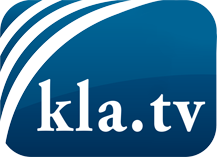 lo que los medios de comunicación no deberían omitir ...poco escuchado – del pueblo para el pueblo ...cada viernes emisiones a las 19:45 horas en www.kla.tv/es¡Vale la pena seguir adelante!Para obtener una suscripción gratuita con noticias mensuales
por correo electrónico, suscríbase a: www.kla.tv/abo-esAviso de seguridad:Lamentablemente, las voces discrepantes siguen siendo censuradas y reprimidas. Mientras no informemos según los intereses e ideologías de la prensa del sistema, debemos esperar siempre que se busquen pretextos para bloquear o perjudicar a Kla.TV.Por lo tanto, ¡conéctese hoy con independencia de Internet!
Haga clic aquí: www.kla.tv/vernetzung&lang=esLicencia:    Licencia Creative Commons con atribución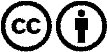 ¡Se desea la distribución y reprocesamiento con atribución! Sin embargo, el material no puede presentarse fuera de contexto.
Con las instituciones financiadas con dinero público está prohibido el uso sin consulta.Las infracciones pueden ser perseguidas.